BDSSS Rugby League Competition Draw 2023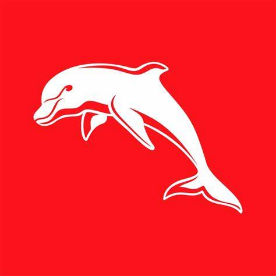 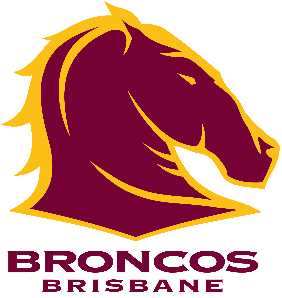 Week 5, Wednesday 31st May                          ATW Sports Complex, BundabergWeek 5 Reminders - Please note - All Games are to be timed by coaches (no time off, Boys fixtures 2 x 20min, Girls fixtures 2 x 15 min). It is important Round 1 matches begin on time to avoid any delays for later games. If running behind, please adjust halves to accordingly so that games finish on time.Scorecards to be collected and returned to control tent (where FAO will be located).All Boys’ team lists emailed to mhand49@eq.edu.au OR handed to control tent.Changeroom 3, 4 (old dressing sheds), 7 & 8 (new dressing sheds) available for teams. Empty bins after usage. Toilets will be opened next to canteen only.Canteen available – encourage students and spectators to use the bins provided.Poor on or off field behaviour won’t be tolerated, each school is responsible for the behaviour of their staff, students and supporters.Teams playing at first timeslot put post pads out, teams playing in the last timeslot on that field are to return post pads.Round 5 Wed 31st MayATW Field 3ATW Field 4ATW Field 5BYE3:45pm - 4:30pmYear 8 - Shalom College Black vs St Luke's Anglican School3:45pm – 4:15pmGame 3 Year 7/8 Girls - Bundaberg SHS vs Shalom College (2 x 15 min)*PRESENTATION TO WINNING SIDE FOLLOWING MATCH*Year 9/10 - Kepnock SHS4:30pm - 5:15pmYear 9/10 - Bundaberg SHS vs St Luke's Anglican School  Year 7 - Shalom College Black vs Shalom College Red4:20pm – 4:50pm(5A) Game 2 Year 9/10 Girls - Bundaberg SHS vs Shalom College (2 x 15 min)(5B)  Open Girls - Bundaberg SHS vs Isis District SHS (2 x 15 min)Opens - Kepnock SHS5:15pm - 6pmOpens - Bundaberg SHS vs North Bundaberg SHSOpens - St Luke's Anglican School vs Isis District SHSYear 8 Boys - Kepnock SHS6pm – 6:45pmYear 7 – Bundaberg SHS(2x20min Halves)Open Girls - Shalom College